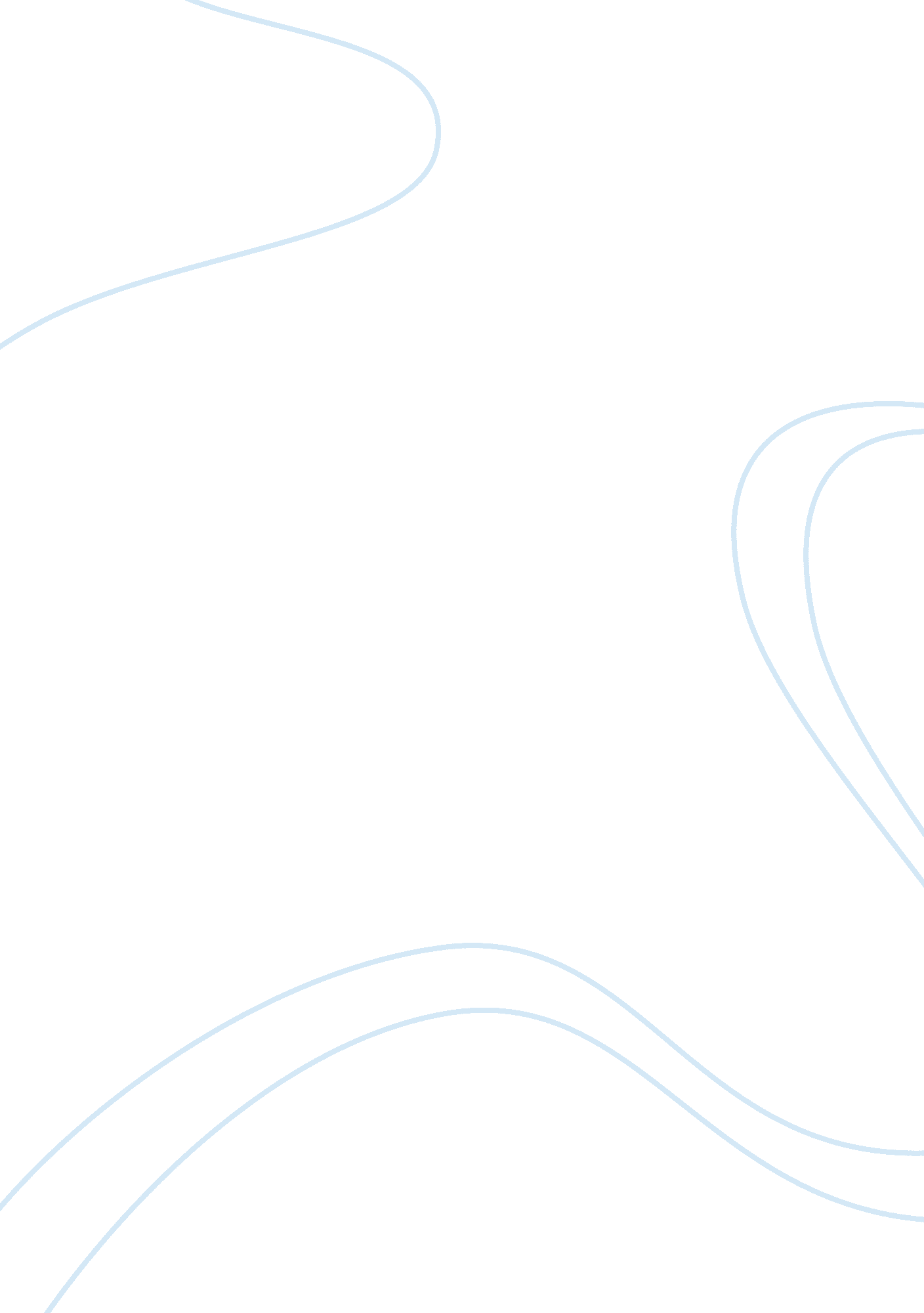 White denial of racial issues contributes to poor race relations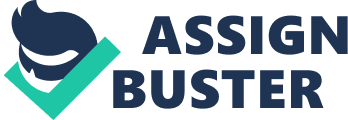 The principal issue of this article speaks about the need to acknowledge that racial differences and discrimination still exist today, and the way toovercome and beat them isnt to become " color blind", not by blacks abandonment of their heritage and culture to become part of the broader America and certainly not by claiming that all parts were equally to blame in the blacks enslavement (including blacks themselves!). 
The prevalent bias presented to us by the author is when he speaks of the cries of many whites, including ones in the government and media, that say that blacks should be so touchy and sensitive, and that they should neglect their own individuality and uniqueness in order to become part of the broader, inclusive America. 
The article has no vague or ambiguous parts. The author speaks clearly and convincingly, stating numerous claims and validations for these claims as to why blacks should keep holding on to their uniqueness and individuality while also fighting and struggling to fend off discriminatory acts and statements in order to achieve a state of equality. 
The source is very credible. He explains that blacks have been deprived and enslaved throughout American history and it is their uniqueness that has kept them fighting and struggling. Keeping that does not mean their segregation and detachment from whites, but their being a separate though part of the whole. He also gives examples from known movies, which help convince the reader that the attitude towards blacks is still very unsatisfactory. 
One rhetorical device which is clearly visible is the use of opposites and contradiction. The words black and white appear often to describe the different people mentioned, but can allude to seeing the world " in black and white". Another is the use of analogies to compare the situation of blacks and whites, for instance within the financial field (blacks earn less money than whites for the same work). 
The fallacy mentioned by the author is not his, but a mentioning of a fallacy used by the white society, which claims that blacks insist on staying individual causes segregation and their separation of society, when they should embrace their part of the broader America. Clearly, that is incorrect since it is possible and recommendable that they should stay a part of it while also remaining individually unique. 
One argument the author uses is that American society should fully acknowledge the instrumental role that blacks had in the construction of the country and its building and evolving. Though they were slaves and maybe because of it, they were the ones who did all the hard work and achieved many things. 
The authors conclusion is the whites in America should celebrate and acknowledge the black history and culture as a part of their own, since blacks had a major role in bringing America to where it is today, and they should not continue to have preferential treatment to whites over blacks and continue this segregation and separation of them from society. 
The authors arguments are incredibly sound, valid and strong. He uses evidence and proofs of the discrimination that it still prevalent in America towards blacks and states the fair and just ways to change the situation without dismissing blacks role in history and the culture and heritage. Equality cannot be procured by ruling out or ignoring a part of the society or their unique attributes and history, nor can it be achieved by ignoring the reality and claiming that everyone should be color blind. 
The author obviously uses moral reasoning. He states that considering the terrible injustice and enslavement that blacks have gone through, there is a dire need to change the current reality and perception of blacks in America. They should not be allowed to continue suffering from discrimination, especially not in an age where justice, equality and democracy are pillars of America. 